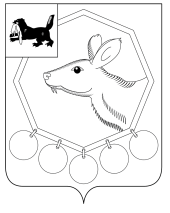 28.09.2021 № 194п/21РОССИЙСКАЯ ФЕДЕРАЦИЯИРКУТСКАЯ ОБЛАСТЬМУНИЦИПАЛЬНОЕ ОБРАЗОВАНИЕ «БАЯНДАЕВСКИЙ РАЙОН»МЭРПОСТАНОВЛЕНИЕ ОБ УТВЕРЖДЕНИИ ПОЛОЖЕНИЯ О МУНИЦИПАЛЬНОЙ СИСТЕМЕ ОПОВЕЩЕНИЯ НА ТЕРРИТОРИИ МУНИЦИПАЛЬНОГО ОБРАЗОВАНИЯ «БАЯНДАЕВСКИЙ РАЙОН» Во исполнение Федерального закона от 12.02.1998 г. № 28-ФЗ «О гражданской обороне», Федерального закона от 21.12.1994 г. № 68-ФЗ «О защите населения и территорий от чрезвычайных ситуаций природного и техногенного характера», Постановления Правительства Российской Федерации от 30.12.2003 г. № 794 «О единой государственной системе предупреждения и ликвидации чрезвычайных ситуаций», распоряжения Правительства Российской Федерации от 25.10.2003 г. № 1544-р «Об обеспечении своевременного оповещения населения об угрозе или о возникновении чрезвычайных ситуаций в мирное и в военное время», совместного приказа МЧС России, Министерства информационных технологий и связи России, от 31.07.2020 г. № 578/375 «Об утверждении Положения о системах оповещения населения», Федеральным законом от 06.10.2003 № 131-ФЗ «Об общих принципах организации местного самоуправления в Российской Федерации», руководствуясь ст.ст. 33, 48 Устава МО «Баяндаевский район»,ПОСТАНОВЛЯЮ:Утвердить Положение о муниципальной системе оповещения на территории муниципального образования «Баяндаевский район», в соответствии с Приложением №1;Контроль за исполнением настоящего постановления возложить на заместителя Мэра МО «Баяндаевский район» Кащеева Е.М.;Опубликовать настоящее постановление на официальном сайте МО «Баяндаевский район».И.о. мэра МО «Баяндаевский район» 	А.А. БорхоновПриложение №1к постановлению мэра МО «Баяндаевский район»от «___» ____________ 2021 года № ____ПОЛОЖЕНИЕ
 о муниципальной системе оповещения на территории муниципального образования «Баяндаевский район».	1.1. Положение о муниципальной системе оповещения населения муниципального образования «Баяндаевский район» (далее — Положение) разработано в соответствии с Федеральными законами Российской Федерации от 21 декабря 1994 года № 68-ФЗ «О защите населения и территорий от чрезвычайных ситуаций природного и техногенного характера» (далее — Федеральный закон № 68-ФЗ), от 12 февраля 1998 года № 28-ФЗ «О гражданской обороне» (далее — Федеральный закон № 28-ФЗ), приказом Министерства Российской Федерации по делам гражданской обороны, чрезвычайным ситуациям и ликвидации последствий стихийных бедствий и Министерства цифрового развития, связи и массовых коммуникаций Российской Федерации от 31 июля 2020 года № 578/365 «Об утверждении Положения о системах оповещения населения», для координации деятельности по выполнению мероприятий, направленных на создание и поддержание в состоянии постоянной готовности системы оповещения населения.	1.2. Положение определяет назначение, задачи и требования к системе оповещения населения об угрозе возникновения или возникновении чрезвычайных ситуаций природного и техногенного характера, а также при ведении военных действий или вследствие этих действий, порядок их задействования и поддержания в состоянии постоянной готовности.	1.3. Оповещение населения о чрезвычайных ситуациях — это доведение до населения сигналов оповещения и экстренной информации об опасностях, возникающих при угрозе возникновения или возникновении чрезвычайных ситуаций природного и техногенного характера, а также при ведении военных действий или вследствие этих действий, о правилах поведения населения и необходимости проведения мероприятий по защите.	1.4. Системы оповещения населения на территории муниципального образования «Баяндаевский район» создаются:	- на муниципальном уровне — муниципальная система оповещения на территории муниципального образования «Баяндаевский район» (далее — муниципальная система оповещения), создают органы местного самоуправления;	- на объектовом уровне — локальные системы оповещения, создают организации, эксплуатирующие опасные производственные объекты 1 и 11 класса опасности (далее — ПОО), системы оповещения в местах массового пребывания людей, в которых при определенных условиях может одновременно находиться от 50 человек и более, а также на социально важных объектах и объектах жизнеобеспечения населения вне зависимости от одномоментного нахождения людей (далее — система оповещения в местах массового пребывания людей).	Система оповещения муниципального образования входит в состав региональной автоматизированной системы централизованного оповещения Иркутской области (РАСЦО).	1.5. Системы оповещения могут быть задействованы как в мирное, так и в военное время.	1.6. В настоящем Положении применяются следующие понятия, установленные правовыми актами Российской Федерации:	- система оповещения — организационно-техническое объединение сил, средств связи и оповещения, сетей вещания, каналов сети связи общего пользования, обеспечивающих доведение информации и сигналов оповещения до органов управления, сил единой государственной системы предупреждения и ликвидации чрезвычайных ситуаций и населения;	- эксплуатационно-техническое обслуживание — комплекс работ по поддержанию в исправном состоянии, восстановлению работоспособности технических средств оповещения, выполняемых в период их использования по назначению;	- техническое обслуживание — комплекс операций или операция по поддержанию работоспособности или исправности изделия при использовании по назначению, ожидании, хранении и транспортировании;ремонт — комплекс операций по восстановлению исправности или работоспособности изделий и восстановлению ресурсов изделий или их составных частей;	- резерв технических средств оповещения — специализированная упорядоченная совокупность изделий средств оповещения, в том числе оборудования, запасных частей, сменяемых узлов, типовых элементов замены, территориально распределенная и размещенная как на объектах, специально предназначенных для их хранения и обслуживания, так и на договорной основе на объектах операторов связи, базах и складах промышленных и иных предприятий и организаций, с которых возможна их оперативная доставка в зоны чрезвычайных ситуаций.	Иные понятия, используемые в настоящем Положении, применяются в значениях, определенных действующим законодательством.2. Назначение и основные задачи систем оповещения населения	2.1. Система оповещения на территории муниципального образования «Баяндаевский район» предназначена для обеспечения доведения сигналов оповещения и экстренной информации до населения, органов управления и сил гражданской обороны и муниципального звена подсистемы РСЧС и состоит из:- технические средства передачи сигналов оповещения до руководящего состава гражданской обороны и звена местной подсистемы РСЧС системы «Рупор», созданного в муниципальном образовании, специально подготовленных сил и средств, предназначенных и выделяемых (привлекаемых) для предупреждения и ликвидации чрезвычайных ситуаций, сил и средств гражданской обороны на территории городского округа, дежурно-диспетчерских служб организаций, эксплуатирующих потенциально опасные производственные объекты, дежурных служб предприятий социальной и производственной сферы с одновременным пребыванием 50 и более человек населения, проживающего на территории муниципального образования;- электро-сирены и громкоговорители, установленные в границах округа;-  каналы связи, сети связи общего пользования и ведомственных сетей связи, задействованные для передачи и приема сигналов оповещения и информирования в интересах населения округа..	2.2. Основной задачей муниципальной системы оповещения является обеспечение доведения сигналов оповещения и экстренной информации до:	- руководящего состава ГО и звена территориальной подсистемы РСЧС муниципального образования «Баяндаевский район»;	- сил ГО и РСЧС муниципального образования;	- дежурных (дежурно-диспетчерских служб) организаций, перечисленных в п.1.4. Положения, и дежурных служб (руководителей) социально значимых объектов;	- людей, находящихся на территории муниципального образования.	2.3. Основной задачей локальных систем оповещения является доведение сигналов оповещения и экстренной информации до:	- руководящего состава ГО и персонала организации, эксплуатирующей объект, производство, гидротехническое сооружение, объектового звена РСЧС;	- объектовых аварийно-спасательных формирований, в том числе специализированных;	- единых дежурно-диспетчерских служб муниципальных образований, попадающих в зоны действия локальной системы оповещения;	- руководителей и дежурных служб организаций, расположенных в границах зоны действия локальной системы оповещения;	- людей, находящихся в границах зоны действия локальной системы оповещения.3. Порядок задействования систем оповещения населения	3.1. Задействование по предназначению системы оповещения населения планируется и осуществляется в соответствии с настоящим Положением, планом гражданской обороны и защиты населения муниципального образования «Баяндаевский район»  (план ГО) и планом действий по предупреждению и ликвидации чрезвычайных ситуаций муниципального образования «Баяндаевский район» (план ЧС).	3.2. Дежурные (дежурно-диспетчерские службы) органов повседневного управления РСЧС, получив в систему управления ГО и РСЧС сигналы оповещения и (или) экстренную информацию, подтверждают получение, немедленно доводят их до руководителей высших исполнительных органов государственной власти субъекта РФ, органов местного самоуправления, организаций (собственников объектов, производств, гидротехнических сооружений) на территории которых могут возникнуть или возникли чрезвычайные ситуации, а также органов управления и сил соответствующего уровня.	3.3. Решение о задействовании муниципальной и локальных систем оповещения принимают соответственно:	- руководители органов местного самоуправления (глава администрации);	-руководители организаций.	3.4. Передача сигналов оповещения и экстренной информации, может осуществляться в автоматическом, автоматизированном либо в ручном режимах функционирования систем оповещения населения. Приоритетный режим функционирования определяется в соответствии с Положением о системе оповещения населения, планом ГО и планом ЧС.	3.5. Передача сигналов оповещения и экстренной информации населению осуществляется подачей сигнала «ВНИМАНИЕ ВСЕМ!» путем включения сетей электрических, электронных сирен и мощных акустических систем длительностью до 3 минут с последующей передачей по сетям связи, в том числе сетям связи телерадиовещания, через радиовещательные и телевизионные передающие станции операторов связи и организаций телерадиовещания.	3.6. Для обеспечения своевременной передачи сигналов оповещения и экстренной информации населению комплексно могут использоваться:	- сети электрических, электронных сирен и мощных акустических систем;	- сети проводного радиовещания;	- сети уличной радиофикации;	- сети кабельного телерадиовещания;	- информационно-телекоммуникационная сеть «Интернет»;	- громкоговорящие средства на подвижных объектах, мобильные и носимые средства оповещения.	3.7. Рассмотрение вопросов об организации оповещения населения и определения способов оповещения населения осуществляется комиссией по предупреждению и ликвидации чрезвычайных ситуаций и обеспечению пожарной безопасности (далее – КЧС и ОПБ) муниципального образования «Баяндаевский район».	3.8. Органы местного самоуправления и организации, в ведении которых находятся системы оповещения населения проводят комплекс организационно-технических мероприятий по исключению несанкционированной передачи сигналов оповещения и экстренной информации.4. Поддержание в готовности систем оповещения населения	4.1. Поддержание муниципальной и локальной систем оповещения населения муниципального образования «Баяндаевский район» в готовности организуется и осуществляется органами местного самоуправления и организациями.	4.2. Готовность систем оповещения населения достигается:	- наличием актуализированных нормативных актов в области создания, поддержания в состоянии постоянной готовности и задействования систем оповещения населения;	- наличием, исправностью и соответствием проектно-сметной документации на систему оповещения населения технических средств оповещения;	- регулярным проведением проверок готовности системы оповещения населения;	- своевременным эксплуатационно-техническим обслуживанием, ремонтом неисправных и заменой выслуживших установленный эксплуатационный ресурс технических средств оповещения.	4.3. С целью контроля за поддержанием в готовности систем оповещения населения организуются и проводятся следующие виды проверок:	- комплексные проверки готовности системы оповещения с включением оконечных средств оповещения и доведением проверочных сигналов и информации оповещения до органов управления и сил органов местного самоуправления и населения муниципального образования;	- технические проверки готовности к задействованию системы оповещения населения без включения оконечных средств оповещения населения.	Проверка проводится на основании распоряжения главы администрации муниципального образования, заместителя главы администрации муниципального образования.	Комплексная проверка готовности муниципальной системы оповещения проводится два раза в год, при этом включение оконечных средств оповещения и доведение проверочных сигналов и информации до населения осуществляется в дневное время в первую среду марта и октября.	Комплексные проверки готовности локальных систем оповещения проводятся во взаимодействии с органами местного самоуправления не реже одного раза в год комиссией из числа должностных лиц организации.	В ходе работы комиссий проверяется выполнение всех требований настоящего Положения, а также положений региональной, муниципальной и локальных систем оповещения соответственно.	Результаты проверок фиксируются в журнале проведения комплексных (технических) проверок готовности системы оповещения.	Для обеспечения оповещения максимального количества людей, попавших в зону чрезвычайной ситуации, в том числе на территориях, не охваченных автоматизированными системами централизованного оповещения, создается резерв технических средств оповещения (стационарных и мобильных). Резервные мобильные технические средства оповещения могут размещаться (монтироваться) на автомобильных, водных и других транспортных средствах.	4.4. Номенклатура, объем, порядок создания и использования устанавливаются создающими резерв технических средств оповещения органами местного самоуправления, организациями.	4.5. Объемы резервов мобильных и носимых средств оповещения определяются исходя из расчета для каждого отдаленного, труднодоступного сельского населенного пункта, не имеющего автоматизированную систему оповещения, а также:	- на муниципальном уровне — дополнительно к рассчитанному количеству плюс минимум один комплект оборудования оповещения населения в зоне предполагаемой чрезвычайной ситуации муниципального характера;	- на объектовом уровне — минимум один комплект оборудования оповещения населения в зоне чрезвычайной ситуации локального характера при отсутствии локальной системы оповещения.5. Организация финансирования мероприятий по содержанию, поддержанию в готовности и совершенствованию систем оповещения	Финансовое обеспечение мер по содержанию, развитию и поддержанию в постоянной готовности систем оповещения осуществляется:- муниципальных систем оповещения населения на территории муниципального образования — за счет средств местного бюджета муниципального образования;- локальных систем оповещения в районах размещения ПОО, а также систем оповещения в местах массового пребывания людей — за счет средств организаций.